ПРОТОКОЛ ОБЩЕСТВЕННЫХ ОБСУЖДЕНИЙ №1 (в форме слушаний)намечаемой хозяйственной деятельности, которая подлежит государственной экологической экспертизе на территории Грязинского муниципального района – проект технической документации, включая техническое задание и проекты материалов по оценке воздействия на окружающую среду (ОВОС) в процессе хозяйственной деятельности мелиоранта «Агрохимикат для повышения плодородия почвы (дефекат)».Место проведения: ЗАО «Грязинский сахарный завод»,                   Дата проведения:расположенного по адресу: 399053, Липецкая область,                       28 августа 2020г. г. Грязи, ул. Крылова, д.4 зал Красного уголка	       в 10ч 00 минПовестка дня: Проведение общественных обсуждений (в форме общественных слушаний) по объекту государственной экспертизы: проект технической документации, включая техническое задание и проекты материалов по оценке воздействия на окружающую среду (ОВОС) в процессе хозяйственной деятельности мелиоранта «Агрохимикат для повышения плодородия почвы (дефекат)».Заказчик:   ЗАО «Грязинский сахарный завод» 399053, Липецкая область, г. Грязи, ул. Крылова, д.4Присутствуют:Представители  заказчика: Олейник Владимир Леонидович – генеральный директор                                Устюжанин Евгений Юрьевич – зам. генерального директора по сырью                                  Семенова Екатерина Евгеньевна – инженер по ООС (секретарь)                                 Перепелкин Сергей Евгеньевич – агроном                                 Гусев Владимир Иванович - агроном                                Никашин Игорь Александрович – генеральный директор ООО «НИКА» Представители  органов местного самоуправления: Попов Валерий Вячеславович – 1 заместитель главы Грязинского муниципального района;Сокрюкин Сергей Петрович – начальник отдела сельского хозяйства  администрации Грязинского муниципального района.Представитель ФГБУ «ЦАС Липецкий – главный агрохимик отдела применения средств химизации Зинина Галина Николаевна.Представитель хозяйства ООО «Восход» - Буркова А.В.Представитель общественности: Марчуков Владимир Серафимович   Представители ЗАО «Лебедянский сахарный завод» - Носков А.А., Болотова К.А.Граждане: Лексункина Оксана Юрьевна, Чубова Наталья Николаевна.Всего присутствовало: _____15______чел.             В период общественных обсуждений по оценке воздействия намечаемой хозяйственной и иной деятельности на окружающую средус 21 июля 2020 года по 28 августа 2020 года проведено:                  Информация о проведении общественных обсуждений доведена до сведения общественности через средства массовой информации в соответствии с п.4.8. Положения об оценке воздействия намечаемой хозяйственной и иной деятельности на окружающую среду в Российской Федерации, утвержденного приказом Госкомэкологии России от 16.05.2000 г.№ 372:- На федеральном уровне – через журнал министерства сельского хозяйства «Информационный бюллетень» №8 от 22 июля 2020г.- На региональном уровне-через газету Липецкая газета №90 от 28 июля 2020 года.- На муниципальном уровне - через газету Грязинские известия  №29 от 23 июля 2020 года.В публикациях были представлены сведения о:- названии, целях и местоположении намечаемой деятельности;- наименовании и адресе заказчика;- сроках проведения оценки воздействия на окружающую среду;- органе, ответственном за организацию общественного обсуждения;- форме общественного обсуждения;- форме представления замечаний и предложений;Сроках, месте доступности материалов технической документации, включая техническое задание и материалы оценки воздействия на окружающую среду мелиоранта «Агрохимикат для повышения плодородия почвы (дефекат)»;- и иной информации.          Копии соответствующих публикаций являются неотъемлемым приложением к настоящему протоколу.2. Опрос граждан в форме анкетирования о намечаемой хозяйственной деятельности.3. В ходе общественных обсуждений не поступили замечания и предложения от участников обсуждений.Открытие. Начальник отдела сельского хозяйства администрации Грязинского муниципального района Сокрюкин Сергей Петрович. Приветственное слово и согласование кандидатур председательствующего и секретаря слушаний.Председатель: Попов Валерий ВячеславовичСекретарь: Семенова Екатерина ЕвгеньевнаПроголосовали 15 человек:«ЗА» - 15, ПРОТИВ» - 0, «ВОЗДЕРЖАЛИСЬ» - 0      ПОВЕСТКА ДНЯ:Рассмотрение материалов оценки воздействия на окружающую среду объекта государственной экологической экспертизы – проект технической документации, включая техническое задание и материалы оценки воздействия на окружающую среду мелиоранта «Агрохимикат для повышения плодородия почвы (дефекат)».ЗАДАЧИ ОБСУЖДЕНИЙ:Оценка воздействия на окружающую среду объекта государственной экологической экспертизы - проект технической документации, включая техническое задание и материалы оценки воздействия на окружающую среду мелиоранта «Агрохимикат для повышения плодородия почвы (дефекат)».Оценка представленной информации об агрохимикате и экспертных заключениях, полученных от научно-исследовательских организаций.Преимущества применения мелиоранта для сельхозпредприятий.Государственная регистрация мелиоранта.Информация по обсуждаемому объекту.На слушаниях представлены материалы по оценке воздействия на окружающую среду мелиоранта «Агрохимикат для повышения плодородия почвы (дефекат)» и следующие документы:Техническое задание (ТЗ) на разработку материалов: «Оценка воздействия на окружающую среду (ОВОС) намечаемой хозяйственной деятельности по производству мелиоранта «Агрохимикат для повышения плодородия почвы (дефекат)».Технические условия мелиоранта «Агрохимикат для повышения плодородия почвы (дефекат)».Экспертное заключение от 30.09.2019г. факультета почвоведения МГУ им. Ломоносова по оценке воздействия на окружающую среду мелиоранта «Агрохимикат для повышения плодородия почвы (дефекат)».Экспертное заключение №326 от 08.11.2019г. ФГБНУ ВНИИ агрохимии имени Д.Н. Прянишникова на материалы, представленные ЗАО «Грязинский сахарный завод» по установлению биологической эффективности и регламентов применения мелиоранта «Агрохимикат для повышения плодородия почвы (дефекат)».Письмо №02/14099-2019-31 от 04.10.2019г. Федеральной службой по надзору в сфере защиты прав потребителей и благополучия человека (Роспотребнадзор) о санитарно-эпидемиологической экспертизе мелиоранта «Агрохимикат для повышения плодородия почвы (дефекат)».Эспертное заключение №19-исх-ОИ/540-Аг от 23.08.2019г. ФБУН «ФНЦГ им. Ф.Ф. Эрисмана» Роспотребнадзора по результатам токсиколого-гигиенической оценки мелиоранта «Агрохимикат для повышения плодородия почвы (дефекат)».Результаты исследования физический характеристик мелиоранта «Агрохимикат для повышения плодородия почвы (дефекат)» №458 от 08.04.2019г. (ООО «Центральная научно-исследовательская лаборатория по строительству и стройматериалам (ООО «ЦНИЛ»)).Протокол испытаний 84/19 от 03.04.2019г. мелиоранта «Агрохимикат для повышения плодородия почвы (дефекат)» (ФГБУ «Центр агрохимической службы «Липецкий»).Регламент производства мелиоранта «Агрохимикат для повышения почвы (дефекат)».Проект паспорта безопасности мелиоранта «Агрохимиката для повышения плодородия почвы (дефекат)».Проект рекомендаций о транспортировке, применении и хранении мелиоранта «Агрохимикат для повышения плодородия почвы (дефекат)».Анкеты (опросные листы) общественности Грязинского муниципального района о намечаемой хозяйственной деятельности.Вступительное слово представителя админстрации Грязинского муниципального района, начальника отдела сельского хозяйства Сокрюкина Сергея Петровича:- В администрацию Грязинского муниципального района поступило обращение ЗАО «Грязинский сахарный завод» о назначении общественных обсуждений в форме общественных слушаний по объекту государственной экологической экспертизы – проект технической документации, включая техническое задание и проекты материалов по оценке воздействия на окружающую среду (ОВОС) в процессе хозяйственной деятельности мелиоранта «Агрохимикат для повышения плодородия почвы (дефекат)». Рассмотрев ходатайство ЗАО «Грязинский сахарный завод» по вопросу проведения общественных обсуждений (в форме общественных слушаний) Администрация Грязинского муниципального района по Липецкой области постановила назначить общественные обсуждения на 28 августа 2020 года в 10.00 ч по адресу: Липецкая область, г. Грязи, ул. Крылова, д.4 зал Красного уголка ЗАО «Грязинский сахарный завод».В соответствии с данным постановлением были опубликованы объявления в средствах массовой информации.Краткое изложение выступления представителя заказчика.Выступил:Устюжанин Евгений Юрьевич – заместитель генерального директора по сырью.-  Общественное обсуждение проводится в соответствии с Постановлением Правительства Российской Федерации от 11.07.1996г. № 698 и «Об утверждении положения о порядке проведения государственной экологической экспертизы» и приказа Министерства природных ресурсов и экологии Российской Федерации от 6 мая 2014 года №204 «Об утверждении административного регламента Федеральной Службы по надзору в сфере природопользования по предоставлению государственной услуги по организации и проведению государственной экологической экспертизы федерального уровня». В соответствии с данным регламентом все необходимые заключения от профильных институтов были получены, и проект технической документации был доступен для ознакомления общественности. Необходимо отметить, что известкование кислых почв через внесение «Агрохимиката для повышения плодородия почвы (дефекат)» позволяет существенно повысить урожайность сельскохозяйственных культур, т.к. резко повышается эффективность производства сельскохозяйственных культур за счет применения минеральных удобрений.  В настоящее время в Российской Федерации вносится не более 2,4 млн. тонн минеральных удобрений. В настоящее время в пересчете на 1 гектар посевной площади вносится не более 33 кг д.в. минеральных удобрений, что не обеспечивает компенсацию выноса элементов питания урожаем сельскохозяйственных культур. Необходимо отметить, что научно-обоснованная доза внесения минеральных удобрений в среднем по всем сельскохозяйственным культурам и типам почв составляет не менее 7-8 млн. тонн д.в. или 80-90 кг д.в./га. Результаты сплошного агрохимического обследования, проведенного ведомственными службами Минсельхоза России, показывают проявление деградации почв и ухудшение агрохимических характеристик пахотных земель. Кислая реакция почвенной среды является одной из причин недостаточной эффективности минеральных удобрений, низкого качества урожая, снижения зимостойкости озимых сельскохозяйственных культур. Эффективность минеральных удобрений на кислых почвах понижается на 25-30%. По результатам мониторинга агрохимической службы в настоящее время пашни, имеющие кислую реакцию среды, составляет 30,5 млн. га или 35 % от обследованной площади.  Известкование является эффективным мероприятием на почвах, загрязненных тяжелыми металлами, радионуклидами, которое позволяет снижать накопление в растениях токсичных элементов в 3-10 раз. Известкование применяется также для нейтрализации постоянно применяемых физиологически кислых минеральных удобрений и промышленных выбросов. Научно рекомендовано ежегодно известковать - 5, млн. га. В период с 2013-2019 год в Российской Федерации в среднем, ежегодно известковалось не более 300 тыс. га. Без повышения объемов внесения минеральных и органических удобрений, известкования и фосфоритования кислых почв, гипсования солонцовых земель произойдет необратимое снижение плодородия почв. Учитывая что внесение данного мелиоранта дает только положительный эффект вношу предложение одобрить представленный проект технической документации для ее производства и дальнейшей регистрации.Вопросов к выступающему не возникло.Слово предоставили агроному ЗАО «Грязинский сахарный завод» .  Агроном ЗАО «Грязинский сахарный завод» - Перепелкин Сергей Евгеньевич. Представлена наглядная презентация, по которой тезисно были освещены главные вопросы по применению мелиоранта «Агрохимикат для повышения плодородия почвы (дефекат)»Тема сегодняшней презентации: Агрохимикат для повышения плодородия почвы (дефекат).Дефекат - это отход сахарного производства, образующиеся в процессе свекловичного сока, который зачастую используется в сельском хозяйстве в качестве известковых удобрений.Внесение дефеката в почву способствует улучшению её структуры. Повышает активность ферментов. Он содержит необходимые микроэлементы нуждающиеся для возделывания культурных растений.Растения предъявляют разные требования к реакции почвы – наиболее благоприятными для большинства культур являются слабокислые или слабощелочные почвы.Нейтрализуют кислую реакцию внесением в почву известняков (СаСО3), а щелочную – внесением гипса (СаSО4).Внесение агрохимиката  для повышения урожайности, то есть дефеката обусловлено дефицитом в кислых почвах такого важного для жизнедеятельности полезной микрофлоры такого элемента, как кальций. Растения на таких почвах испытывают кальциевый голод. Кальций же, является поглощающим катионом, придающим почве структуру, наиболее прочную и благоприятную в сельскохозяйственном отношении. Это единственный катион, который может полностью насыщать почву без всякого вреда для растений.Как известно, в течении вегетационного периода растениям нужно полноценное питание. Главные элементы питания это АЗОТ, ФОСФОР, КАЛИЙ.На дефицит такого элемента как кальций растения реагирует очень болезненно. Так как кальций имеет свойство накапливаться в старых листьях, более всего страдают молодые листья и побеги.Растениям кальций необходим весь период вегетации. Но главное требование – наличие его в начале роста. Это способствует правильному дальнейшему росту и развитию. Эффективность использования этого элемента зависит от вида почвы, ее кислотности и вида растений. Разные виды по-разному нуждаются в этом элементе.Химическая мелиорации почв. Значение известкования кислых почв. Мелиорация – прием, основанный на внесении в почву извести и гипса, при этом изменяется состав поглощенных катионов, главным образом путем введения Са в ППК. Действие извести на свойства почвы:- нейтрализует почвенную кислотность- устраняет токсичное действие Al ,Fe, Mg, переводя их в нерастворимую форму;- Ca, внесенный с известью коагулирует почвенные коллоиды при этом улучшается структура почвы, водопрочность почвенных агрегатов.- почва обогащается кальцием, чем хорошо сказывается на корневой системе.- улучшается жизнедеятельность клубеньковых и свободноживущих бактерий.- усиливается минерализация органического вещества и процессы нитрификации.Практику известкования почв в нужных объёмах необходимо восстановить в самое ближайшее время. Положительным примером в данном случае является опыт Татарстана. С 2010 г. из бюджета республики на известкование выделяется 400 млн. рублей, что позволяет известковать 140 000 га кислых почв ежегодно.Утечка плодородияКак констатируют авторы ежегодного доклада о состоянии окружающей среды в Липецкой области ежегодно теряется 0,5−1,7 тонны гумуса с гектара.Причины масштабной «утечки плодородия», в общем, известны: мы не возвращаем земле то, что у нее забрали, не соблюдаем севообороты, не защищаем землю от ветровой и водной эрозии. После освоения целинных и залежных земель потери гумуса составили более 120 млн. тонн. Увы, процесс продолжается.Утечка кальцияВетровая и водная эрозия, уменьшение внесения удобрений — все это, по словам ученых, способствовало еще и убыли из почвы кальция и, соответственно, росту площади кислых почв. Последствия этого явления тоже не радуют: в кислой среде охотно размножаются микроскопические грибы, из-за которых происходит, к примеру, увядание растений. К тому же продукты жизнедеятельности этих грибов — яд для животных и человека, попадание их в корм и муку весьма нежелательно.Еще одна наша проблема — повсеместное распространение зерновых культур.  Результатом насыщения зерновых в структуре посевных площадей тоже стало накопление в почвах патогенных микробов. Из-за различных болезней растений мы недобираем еще порядка трех-четырех центнеров.Утечка качества— Зерно и корма, выращенные на кислых почвах, теряют в качестве — в них резко заторможен процесс азотного обмена, не образуется протеин, а накапливаются нитраты и нитриты. А отсюда снижается и содержание белка.Интересно, что подкисление может привести и к накоплению в растениях (в подсолнечнике и масличном льне) такого элемента с токсическими свойствами как КАДМИЙ. Причем в концентрациях, выше допустимых, притом что в почве его содержание может вовсе не превышать предельно допустимой концентрации.— Известкование почв способствует повышению качества кормов и продуктов питания.Если реакция почвы очень кислая (подзолистые почвы), то в почвенном растворе кроме водорода находятся ионы алюминия, высокая концентрация которых также отрицательно влияет на развитие растений. Особенно чувствительны к кислой реакции такие культуры: клевер, пшеница, лен, свекла.Кислая реакция почвы затрудняет усвоение растениями азота, кальция, магния и способствует поступлению в них алюминия и марганца. В растениях, которые растут на кислых почвах, задерживается превращение моносахаридов в дисахариды и другие сложные соединения, нарушаются процессы образования белков и обмена.По мере кислотности (рН) водородного показателя различают почвы:очень сильнокислые — < 4,0 сильнокислые — 4,1 — 4,5среднекислые — 4,6-5,0слабокислые -5,1-6,0нейтральные- 6,1-7,4слабощелочные-7,5-8,5 сильнощелочные — 8,6-10,0резкощелочные — > 10,0Знание кислотности почвы имеет большое практическое значение для определения потребности почвы в известковании. Чаще всего при известковании пользуются данными гидролитической кислотности. Если она составляет 1—2 мг-экв, то нет потребности в известковании почв, а если почва имеет большую кислотность, то ее нужно обязательно раскислять. Слабоподзолистые песчаные почвы известкуют даже при гидролитической кислотности менее 2 мг-экв на 100 г почвы. Гидролитическая кислотность — это количество ионов водорода, которые вытесняются из почвы водным раствором солей слабых кислот и сильных щелочей. Обычно для этой цели применяют уксуснокислые соли — ацетат натрия или кальция.Очень важно определить оптимальную дозу извести с учетом особенностей почвы и возделываемых культур. Наиболее точно это можно сделать по гидролитической кислотности.В этом случае величину гидролитической кислотности (Нг), выраженную в миллиэквивалентах (мэкв) в 100 г сухой почвы, умножают на коэффициент 1,5 Формула получена в результате следующих расчетов.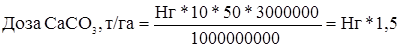 Нг – гидролитическая кислотность, м-экв/100 г почвы;10 — коэффициент для пересчета м-экв/100 г в м-экв/кг;50 – количество СаСО3, необходимое для нейтрализации 1 м-экв Н+, мг; (3∙106 кг) – масса пахотного слоя тяжёлого Гранулометрического Механического Состава одного гектара почвы.1∙109   знаменатель, пересчет миллиграммы/га в тонны/га.Рекомендуемые регламенты применения дефеката под культуры:сахарная свекла, пшеница яровая, пшеница озимая, ячмень яровой, ячмень озимый, гречиха, рожь, подсолнечник, кукуруза, горох, картофель, томат, лук, капуста, плодово- ягодные культуры и т.д.- сроки внесения агрохимиката: в весенне-осенний период. - нормы (дозы) и кратность внесения: норма зависит от типа почв, кислотности и гранулометрического состава почвы. При повышенной кислотности дозировка внесения, следующая: 5-6 тн на 1 га – для песчаников и супесчанников, 7-9 тн на 1 га – для глинистых и торфяно-болотных почвах, для слабокислых почв достаточно 3,0 тн на 1 га.Если почва очень кислая, известкование нужно проводить ежегодно до получения требуемой реакции почвенной среды. Обычно известкование проводят раз в 4-5 лет.Внесение избыточных количеств извести приводит к отрицательным последствиям, так как при этом образуются недоступные для растений соединения фосфора, железа, бора и марганца.Внесение дефеката осуществляется с использованием техники общего назначения или специализированной техники для внесения  удобрений (РУМ-3, РУМ-5, РУМ-8, МШХ-9, МВУ-5, МВУ-6, МВУ-16, Bergmann TSW 6240 S и др). Разбрасыватели органических удобрений, в сущности, простая техника. Они подходят для работы с навозом, известью, дефекатом, компостом и всеми известными видами органических удобрений.Техника для внесения дефекатаСпасибо за внимание.Вопросов к выступающему не возникло.Слово предоставили Никашину Игорю Александровичу, как разработчику проекта ОВОС.Никашин Игорь Александрович – генеральный директор ООО «НИКА».      - Необходимость разработки проекта ОВОС  (Оценка воздействия на окружающую среду)     закреплено ФЗ №7 от 10.01.02 с изменениями, ФЗ №89 от 24.06.98 с изменениями и другими законодательными актами;В рамках проекта ОВОС рассматривались все возможные виды негативного воздействия на водную, воздушную и другие среды с целью оценить всевозможные риски, как в ближайшей, так и в удаленной перспективе.        Рассматриваемая площадка накопления мелиоранта «Агрохимикат для повышения плодородия (дефекат)» расположена в границах основной промплощадки ЗАО «Грязинский сахарный завод».Основным источником негативного воздействия на окружающую среду является грузовой автотранспорт и спецтехника, осуществляющая доставку мелиоранта на площадку временного накопления и дальнейшей реализации.  Эксплуатация площадки накопления мелиоранта «Агрохимикат для повышения плодородия (дефекат)» в перспективе не приведет к ухудшению воздушной среды вблизи нормируемых объектов и жилой зоны. Степень шумового воздействия, так же будет в пределах нормы, при условии соблюдения рекомендаций, описанных в проекте ОВОС. Комплексный анализ показал, что эксплуатация площадки накопления мелиоранта «Агрохимикат для повышения плодородия (дефекат)», в границах основной промплощадки ЗАО «Грязинский сахарный завод» возможна.Вопросы и предложения участников слушаний представителю заказчика:Вопрос №1 Сокрюкин С.П. Как будет воздействовать мелиорант «Агрохимикат для повышения плодородия почвы (дефекат)» на окружающую среду? Будет ли непосредственное воздействие на людей?Ответ Никашин И.А.: Исключено! При транспортировке влажность мелиоранта составляет порядка 30 %, что исключает его непосредственное распыление в окружающую среду и воздействие на близлежайшую жилую территорию.Вопрос представителя ФГБУ «ЦАС Липецкий» главного агрохимика отдела применения средств химизации Зининой Галины Николаевной: как мелиорант «Агрохимикат для повышения плодородия почвы» будет реагировать на сорную растительность? Будет ли увеличения сорной растительности от внесения данного мелиоранта?Никашина И.А.До 2012 года дефекат в смеси с земляным шламом (земля от промывки овощей) перекачивался сразу на поля фильтрации.В настоящее время руководством завода было решено выводить дефекат 1 и 2 класса – т.е. чистый, без земляного шлама. Для выделения такого дефеката были установлены пресс фильтры для отсева чистого дефеката от земляного шлама. Чистый дефекат выходит 30% влажности. Внесение такого дефеката под культурные растения не вызовет распространение сорной растительности на вносимой территории.На слушаниях присутствовал Марчуков Владимир Серафимович  - как представитель общественности Грязинского муниципального района. - Добрый день. Хотел бы отметить, что принимал активное участие в данном вопросе, составлял техническое задание по которому И.А. Никашин разрабатывал проект ОВОС.Также хотел отметить, что на площадке временного хранения дефеката на территории ЗАО «Грязинский сахарный завод» будет организован жижесборник (зумф), для скопления талых вод и предотвращения распространения запаха. Лишняя влага будет выводиться путем откачки из емкости спецтехникой и вывозом на поля фильтрации.Нужно заметить, что положительные качества мелиоранта «Агрохимикат для повышения плодородия почвы» не только благотворно влияет на почву, но и борется с многочисленными болезнями растений и вредоносными насекомыми, а именно проволочником.Вопрос Сокрюкина С.П.: Как будет храниться дефекат в хозяйстве до внесения его в почву?Ответил представитель хозяйства ООО «Восход» Буркова А.В.: основной объем мелиоранта вносится в осенний период, поэтому его хранение не предусмотрено в хозяйствах.Заключительное выступление председателя комиссии Попов В.В.Есть еще желающие задать вопросы? Желающих высказать свою точку зрения? Если нет, то на общественных обсуждениях присутствовало 15 участников, письменных вопросов и предложений не поступало. Анализ представленных материалов позволяет сделать следующее заключение:Содержание свинца, кадмия, ртути, мышьяка в мелиоранте соответсвует гигиеническим нормативам для почв сельскохозяйственного назначения, согласно ГН 2.1.7.2041-06, ГН 2.1.7.2511-09.По содержанию радионуклидов мелиорант соответствует нормам радиационной безопасности Российской Федерации (СанПиН 2.6.1.2523-09, ОСПОРБ-99/2010, СанПиН 2.6.1.2800-10). По радиационному фактору допускается применение мелиоранта без ограничений.Мелиорант «Агрохимикат для повышения плодородия почвы (дефекат)» 1 класс по степени воздействия на организм человека в соответствии с гигиенической классификацией пестицидов и агрохимикатов (СанПиН 1.2.2584-10, прил.1) относится к 3 классу опасности (умеренно опасное вещество).Исходя из токсиколого-гигиенической характеристики, регламентов применения и предусмотренных мер безопасности, мелиорант соответствует действующим в Российской Федерации санитарным нормам и правилам и «Единым санитарно-эпидемиологическим и гигиеническим требованиям к продукции (товарам), подлежащей санитарно-эпидемиологическому надзору (контролю)» (утверждены Решением Комиссии Таможенного союза от 28 мая 2010 года №299).Таким образом, с токсиколого-гигиенических позиций, считаем возможным государственную регистрацию сроком действия на 10 лет мелиоранта «Агрохимикат для повышения плодородия почвы (дефекат)», 1 класс на основе известняков поставляемых в АО «Хмелинецкий карьер» добываемые на Хмелинецком месторождении, расположенном в Задонском районе Липецкой области производства ЗАО «Грязинский сахарный завод» по ТУ 10.81.20-003-00336177-2019 для применения в сельскохозяйственном производстве в личных подсобных хозяйствах в качестве мелиоранта.Внесение агрохимиката «Агрохимикат для повышения плодородия почвы (дефекат)», 1 класс в почву проводить не чаще одного раза в 5 лет. Максимальная разовая доза внесения мелиоранта в сельскохозяйственном производстве на песчаных и супесчаных почвахне должна превышать 7т/га, глинистых и торфяно-болотных – 9 т/га; ЛПХ – 900 г/м.В связи с этим, предлагаю поставить вопрос на голосование о согласовании ОВОС на мелиорант «Агрохимикат для повышения плодородия почвы (дефекат)» в качестве объекта государственной экологической экспертизы и дать положительное заключение по его применению в соответствии с утвержденным регламентом применения и рекомендовать к государственной регистрации.Вопросы, поставленные на голосовании:Признать общественные обсуждения состоявшимися.Обеспечить учет общественного мнения посредством отражения в протоколе слушаний вопросов и ответов (проведено анкетирование).Проект технической документации и проект материалов ОВОС на мелиорант «Агрохимикат для повышения плодородия почвы (дефекат)» в качестве объекта государственной экологической экспертизы признать соответсвующей современным требованиям охраны окружающей среды.Согласовать проект технической документации и проект материалов ОВОС на мелиорант  «Агрохимикат для повышения плодородия почвы (дефекат)» в качестве объекта государственной экологической экспертизы и дать положительное заключение по применению препарата с утвержденным регламентом применения и рекомендовать его к государственной регистрации.Результат голосования:«ЗА» - 15, «ПРОТИВ» -0, «ВОЗДЕРЖАЛСЯ» - 0«ЗА» - 15, «ПРОТИВ» -0, «ВОЗДЕРЖАЛСЯ» - 0«ЗА» - 15, «ПРОТИВ» -0, «ВОЗДЕРЖАЛСЯ» - 0«ЗА» - 15, «ПРОТИВ» -0, «ВОЗДЕРЖАЛСЯ» - 0ПОСТАНОВИЛИ:Заказчику и Администрации Грязинского муниципального района рассмотреть поступившие замечания и при их принятии обеспечить внесение соответствующих дополнений и изменений в проектную документацию.Установить срок 30 дней со дня проведения слушаний для приема Администрацией Грязинского муниципального района дополнительных замечаний и предложений по материалам проекта.Администрации Грязинского муниципального района опубликовать протокол общественных  обсуждений на сайте администрации района не позднее 5 календарных дней после даты подписания протокола.Признать общественные обсуждения по проекту технической документации (в форме слушаний) по объекту государственной экологической экспертизы: проект технической документации, включая техническое задание и материалы оценки воздействия на окружающую среду мелиоранта «Агрохимикат для повышения плодородия почвы (дефекат)» состоявшимися.Рекомендовать:- Мелиоранта «Агрохимикат для повышения плодородия почвы (дефекат)» к Государственной регистрации в установленном порядке, регистрант ЗАО «Грязинский сахарный завод»;- Дальнейшее производство мелиоранта на ЗАО «Грязинский сахарный завод»;- Применение мелиоранта «Агрохимикат для повышения плодородия почвы (дефекат)» по установленным регламентам в строгом соответствии с Рекомендациями о транспортировке, применении и хранении мелиоранта.ПРИЛОЖЕНИЯ:Список участников общественных обсуждений на 2-х листах.Копии публикаций в СМИ о проведении общественных обсуждений на 4-х листах.Копии опросных листов (анкет) общественности о намечаемой хозяйственной деятельности на 31 (тридцать одном) листе.Копии писем – приглашений на 5 (пяти) листах.Протокол слушаний составлен на 11 листах (одиннадцати) листах в трех экземплярах.Подписи участников: Соответственно пункту 12.2 Приказа Госкомэкологии РФ от 16 мая 200г. №372Протокол вел:Секретарь:       инженер  по ООС ЗАО «Грязинский сахарный завод»                       _____________________Семенова Е.Е.Представители заказчика:Генеральный директорЗАО «Грязинский сахарный завод»                         _________________Олейник В.Л.Представитель уполномоченного органа:Председатель:1-й заместитель главы Грязинского муниципального района                                                                ________________________Попов В.В.Заместитель председателя:Начальник отдела сельского хозяйстваГрязинского муниципального района                                                                 ________________________Сокрюкин С.П.Представитель общественности                      ________________________Марчуков В.С.Представитель (ли) граждан 	                                ___________________Лексункина О.Ю.                                                                                     _______________________Чубова Н.Н.